Central African RepublicCentral African RepublicCentral African RepublicCentral African RepublicFebruary 2024February 2024February 2024February 2024SundayMondayTuesdayWednesdayThursdayFridaySaturday1234567891011121314151617181920212223242526272829NOTES: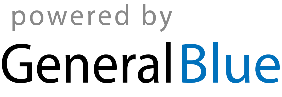 